            ASSIGNMENT BRIEFING - TEMPLATE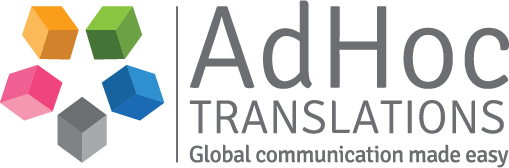             ASSIGNMENT BRIEFING - TEMPLATEQUESTIONANSWERWhat type of text is it?(legal, medical, financial, website, etc.)What is the text objective?(to inform, to persuade, to lead to action)Who is the text recipient?(employees, customers, etc.)Where and in which context will the text be used?(website print, presentation, etc.)Are there any specific terminology requirements?(attach any term lists or term base export)Are there any specific style and tone of voice requirements?(informal, formal, easy to read, etc.)Is there a Style Guide which must be adhered to?Are there any specific wishes or requirements related to design and layout?(DTP, image texts to be translated, special set-up to adhere to, etc.)Are there any reference materials attached?(state in case there are specific requirements which must be adhered to)Should the translation be faithful to the source or free?Will there be subsequent internal proofreading?Any delivery deadline?(it will be useful if you state if the deadline is firm or flexible)To whom should the assignment be delivered?Are there any specific invoicing requirements?